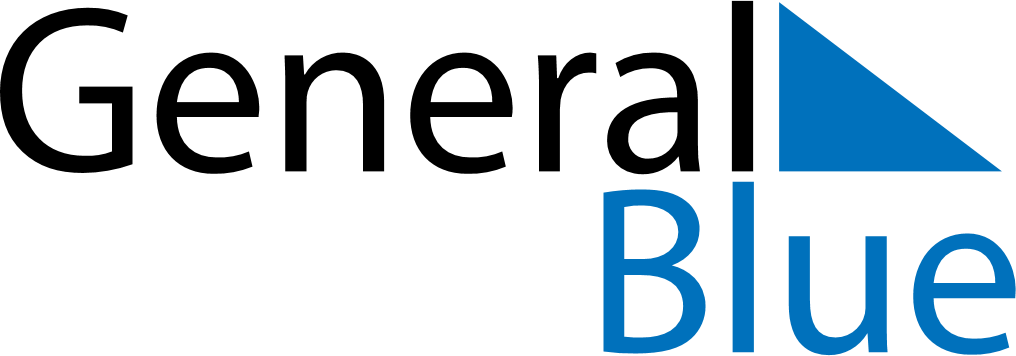 Belarus 2020 HolidaysBelarus 2020 HolidaysDATENAME OF HOLIDAYJanuary 1, 2020WednesdayNew Year’s DayJanuary 7, 2020TuesdayChristmas DayMarch 8, 2020SundayInternational Women’s DayApril 12, 2020SundayEaster SundayApril 19, 2020SundayOrthodox EasterApril 28, 2020TuesdayCommemoration DayMay 1, 2020FridayLabour DayMay 9, 2020SaturdayVictory DayJuly 3, 2020FridayIndependence DayNovember 7, 2020SaturdayOctober Revolution DayDecember 25, 2020FridayChristmas Day